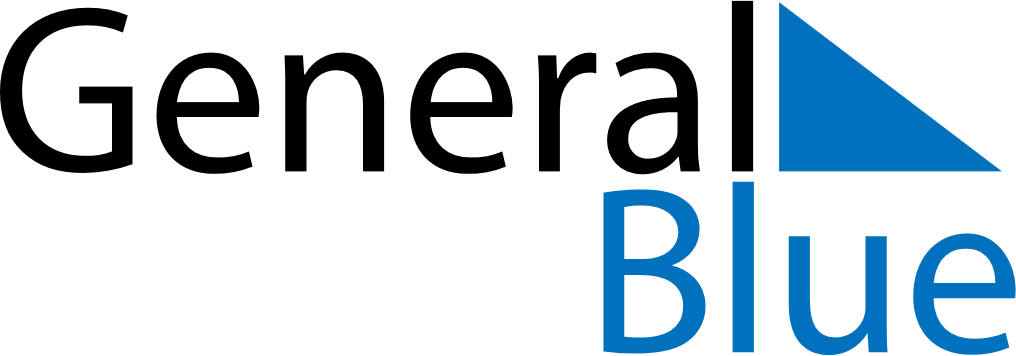 April 2022April 2022April 2022April 2022April 2022April 2022French GuianaFrench GuianaFrench GuianaFrench GuianaFrench GuianaFrench GuianaMondayTuesdayWednesdayThursdayFridaySaturdaySunday123456789101112131415161718192021222324Easter Monday252627282930NOTES